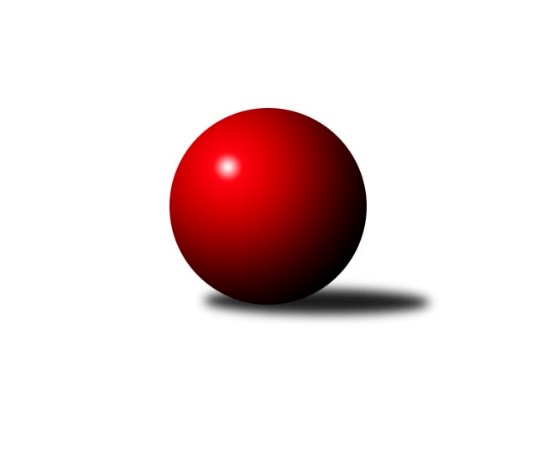 Č.19Ročník 2012/2013	23.5.2024 Krajský přebor OL 2012/2013Statistika 19. kolaTabulka družstev:		družstvo	záp	výh	rem	proh	skore	sety	průměr	body	plné	dorážka	chyby	1.	TJ Pozemstav Prostějov	19	16	0	3	208 : 96 	(133.5 : 94.5)	2517	32	1744	773	36.7	2.	Spartak Přerov ˝C˝	19	11	1	7	175 : 129 	(113.5 : 114.5)	2472	23	1700	773	34.6	3.	TJ Sokol Mohelnice	19	11	1	7	171 : 133 	(121.0 : 107.0)	2476	23	1717	759	34.6	4.	SK Olomouc Sigma MŽ	19	9	2	8	165 : 139 	(124.5 : 103.5)	2530	20	1755	775	36.9	5.	KK Jiskra Rýmařov ˝B˝	19	9	1	9	159 : 145 	(115.0 : 113.0)	2451	19	1702	750	38.8	6.	TJ Kovohutě Břidličná ˝A˝	19	8	3	8	148 : 156 	(113.5 : 114.5)	2432	19	1687	745	33.1	7.	KKŽ Šternberk ˝A˝	19	9	1	9	148 : 156 	(106.0 : 116.0)	2430	19	1681	750	38.2	8.	TJ Kovohutě Břidličná ˝B˝	19	7	2	10	134 : 170 	(113.5 : 114.5)	2422	16	1679	744	33.8	9.	KK Zábřeh  ˝C˝	19	7	1	11	140 : 164 	(112.0 : 116.0)	2435	15	1694	741	46.3	10.	TJ Tatran Litovel	19	7	1	11	134 : 170 	(112.0 : 116.0)	2441	15	1710	731	44.8	11.	SKK Jeseník ˝B˝	19	6	3	10	128 : 176 	(93.5 : 128.5)	2384	15	1664	720	39.1	12.	KK PEPINO Bruntál	19	5	2	12	114 : 190 	(104.0 : 124.0)	2421	12	1689	732	44.4Tabulka doma:		družstvo	záp	výh	rem	proh	skore	sety	průměr	body	maximum	minimum	1.	TJ Pozemstav Prostějov	10	9	0	1	115 : 45 	(76.0 : 44.0)	2561	18	2640	2484	2.	Spartak Přerov ˝C˝	10	8	0	2	107 : 53 	(67.5 : 52.5)	2594	16	2663	2555	3.	TJ Kovohutě Břidličná ˝A˝	9	7	1	1	93 : 51 	(62.5 : 45.5)	2445	15	2522	2361	4.	SKK Jeseník ˝B˝	10	6	3	1	96 : 64 	(61.0 : 59.0)	2523	15	2607	2470	5.	TJ Sokol Mohelnice	10	7	0	3	105 : 55 	(75.0 : 45.0)	2616	14	2677	2501	6.	KKŽ Šternberk ˝A˝	9	6	1	2	91 : 53 	(57.0 : 45.0)	2430	13	2506	2369	7.	TJ Kovohutě Břidličná ˝B˝	9	6	1	2	87 : 57 	(63.5 : 44.5)	2426	13	2473	2349	8.	TJ Tatran Litovel	10	6	1	3	92 : 68 	(73.5 : 46.5)	2482	13	2539	2409	9.	KK Jiskra Rýmařov ˝B˝	9	5	1	3	85 : 59 	(59.0 : 49.0)	2487	11	2553	2388	10.	SK Olomouc Sigma MŽ	10	4	1	5	82 : 78 	(65.5 : 54.5)	2481	9	2576	2428	11.	KK Zábřeh  ˝C˝	9	4	0	5	68 : 76 	(54.5 : 53.5)	2479	8	2547	2421	12.	KK PEPINO Bruntál	9	4	0	5	66 : 78 	(57.0 : 51.0)	2266	8	2335	2212Tabulka venku:		družstvo	záp	výh	rem	proh	skore	sety	průměr	body	maximum	minimum	1.	TJ Pozemstav Prostějov	9	7	0	2	93 : 51 	(57.5 : 50.5)	2513	14	2676	2379	2.	SK Olomouc Sigma MŽ	9	5	1	3	83 : 61 	(59.0 : 49.0)	2536	11	2681	2424	3.	TJ Sokol Mohelnice	9	4	1	4	66 : 78 	(46.0 : 62.0)	2460	9	2596	2292	4.	KK Jiskra Rýmařov ˝B˝	10	4	0	6	74 : 86 	(56.0 : 64.0)	2448	8	2575	2319	5.	Spartak Přerov ˝C˝	9	3	1	5	68 : 76 	(46.0 : 62.0)	2459	7	2586	2326	6.	KK Zábřeh  ˝C˝	10	3	1	6	72 : 88 	(57.5 : 62.5)	2430	7	2566	2139	7.	KKŽ Šternberk ˝A˝	10	3	0	7	57 : 103 	(49.0 : 71.0)	2430	6	2508	2318	8.	TJ Kovohutě Břidličná ˝A˝	10	1	2	7	55 : 105 	(51.0 : 69.0)	2442	4	2583	2178	9.	KK PEPINO Bruntál	10	1	2	7	48 : 112 	(47.0 : 73.0)	2438	4	2519	2336	10.	TJ Kovohutě Břidličná ˝B˝	10	1	1	8	47 : 113 	(50.0 : 70.0)	2419	3	2649	2251	11.	TJ Tatran Litovel	9	1	0	8	42 : 102 	(38.5 : 69.5)	2436	2	2523	2336	12.	SKK Jeseník ˝B˝	9	0	0	9	32 : 112 	(32.5 : 69.5)	2364	0	2531	2038Tabulka podzimní části:		družstvo	záp	výh	rem	proh	skore	sety	průměr	body	doma	venku	1.	TJ Pozemstav Prostějov	11	9	0	2	122 : 54 	(80.0 : 52.0)	2504	18 	5 	0 	0 	4 	0 	2	2.	TJ Tatran Litovel	11	6	1	4	100 : 76 	(72.0 : 60.0)	2452	13 	5 	1 	0 	1 	0 	4	3.	KK Jiskra Rýmařov ˝B˝	11	6	1	4	98 : 78 	(66.0 : 66.0)	2403	13 	4 	1 	0 	2 	0 	4	4.	Spartak Přerov ˝C˝	11	6	1	4	97 : 79 	(65.5 : 66.5)	2443	13 	4 	0 	1 	2 	1 	3	5.	TJ Sokol Mohelnice	11	6	1	4	94 : 82 	(69.0 : 63.0)	2486	13 	3 	0 	2 	3 	1 	2	6.	TJ Kovohutě Břidličná ˝A˝	11	5	2	4	85 : 91 	(70.5 : 61.5)	2479	12 	4 	1 	1 	1 	1 	3	7.	KK Zábřeh  ˝C˝	11	5	1	5	92 : 84 	(71.5 : 60.5)	2478	11 	3 	0 	3 	2 	1 	2	8.	SK Olomouc Sigma MŽ	11	4	1	6	87 : 89 	(69.0 : 63.0)	2491	9 	2 	0 	4 	2 	1 	2	9.	KKŽ Šternberk ˝A˝	11	4	1	6	86 : 90 	(58.0 : 68.0)	2455	9 	3 	1 	2 	1 	0 	4	10.	TJ Kovohutě Břidličná ˝B˝	11	4	0	7	71 : 105 	(62.0 : 70.0)	2434	8 	4 	0 	2 	0 	0 	5	11.	SKK Jeseník ˝B˝	11	2	3	6	64 : 112 	(44.5 : 81.5)	2340	7 	2 	3 	0 	0 	0 	6	12.	KK PEPINO Bruntál	11	2	2	7	60 : 116 	(58.0 : 74.0)	2380	6 	1 	0 	4 	1 	2 	3Tabulka jarní části:		družstvo	záp	výh	rem	proh	skore	sety	průměr	body	doma	venku	1.	TJ Pozemstav Prostějov	8	7	0	1	86 : 42 	(53.5 : 42.5)	2552	14 	4 	0 	1 	3 	0 	0 	2.	SK Olomouc Sigma MŽ	8	5	1	2	78 : 50 	(55.5 : 40.5)	2551	11 	2 	1 	1 	3 	0 	1 	3.	Spartak Přerov ˝C˝	8	5	0	3	78 : 50 	(48.0 : 48.0)	2555	10 	4 	0 	1 	1 	0 	2 	4.	TJ Sokol Mohelnice	8	5	0	3	77 : 51 	(52.0 : 44.0)	2493	10 	4 	0 	1 	1 	0 	2 	5.	KKŽ Šternberk ˝A˝	8	5	0	3	62 : 66 	(48.0 : 48.0)	2409	10 	3 	0 	0 	2 	0 	3 	6.	SKK Jeseník ˝B˝	8	4	0	4	64 : 64 	(49.0 : 47.0)	2465	8 	4 	0 	1 	0 	0 	3 	7.	TJ Kovohutě Břidličná ˝B˝	8	3	2	3	63 : 65 	(51.5 : 44.5)	2415	8 	2 	1 	0 	1 	1 	3 	8.	TJ Kovohutě Břidličná ˝A˝	8	3	1	4	63 : 65 	(43.0 : 53.0)	2383	7 	3 	0 	0 	0 	1 	4 	9.	KK Jiskra Rýmařov ˝B˝	8	3	0	5	61 : 67 	(49.0 : 47.0)	2524	6 	1 	0 	3 	2 	0 	2 	10.	KK PEPINO Bruntál	8	3	0	5	54 : 74 	(46.0 : 50.0)	2440	6 	3 	0 	1 	0 	0 	4 	11.	KK Zábřeh  ˝C˝	8	2	0	6	48 : 80 	(40.5 : 55.5)	2390	4 	1 	0 	2 	1 	0 	4 	12.	TJ Tatran Litovel	8	1	0	7	34 : 94 	(40.0 : 56.0)	2414	2 	1 	0 	3 	0 	0 	4 Zisk bodů pro družstvo:		jméno hráče	družstvo	body	zápasy	v %	dílčí body	sety	v %	1.	Zdeněk Fiury ml.	TJ Kovohutě Břidličná ˝B˝ 	27	/	16	(84%)		/		(%)	2.	Jan Stískal 	TJ Pozemstav Prostějov 	26	/	13	(100%)		/		(%)	3.	Břetislav Sobota 	SK Olomouc Sigma MŽ 	26	/	18	(72%)		/		(%)	4.	Martin Mikeska 	KK Jiskra Rýmařov ˝B˝ 	26	/	18	(72%)		/		(%)	5.	Eva Růžičková 	TJ Pozemstav Prostějov 	24	/	15	(80%)		/		(%)	6.	Zdeněk Fiury st. st.	TJ Kovohutě Břidličná ˝B˝ 	24	/	15	(80%)		/		(%)	7.	Jaromír Janošec 	TJ Tatran Litovel 	24	/	16	(75%)		/		(%)	8.	Jaromíra Smejkalová 	SKK Jeseník ˝B˝ 	24	/	18	(67%)		/		(%)	9.	Rostislav Krejčí 	TJ Sokol Mohelnice 	22	/	15	(73%)		/		(%)	10.	Petr Chlachula 	KK Jiskra Rýmařov ˝B˝ 	22	/	16	(69%)		/		(%)	11.	Karel Kučera 	SKK Jeseník ˝B˝ 	22	/	16	(69%)		/		(%)	12.	Rostislav Petřík 	Spartak Přerov ˝C˝ 	22	/	16	(69%)		/		(%)	13.	Lukáš Janalík 	KK PEPINO Bruntál 	22	/	17	(65%)		/		(%)	14.	František Baslar 	SK Olomouc Sigma MŽ 	22	/	17	(65%)		/		(%)	15.	Jan Korner 	KK Zábřeh  ˝C˝ 	22	/	17	(65%)		/		(%)	16.	Miroslav Hyc 	SK Olomouc Sigma MŽ 	22	/	19	(58%)		/		(%)	17.	David Janušík 	Spartak Přerov ˝C˝ 	21	/	13	(81%)		/		(%)	18.	Roman Rolenc 	TJ Pozemstav Prostějov 	20	/	16	(63%)		/		(%)	19.	Zdeněk Chmela st.	TJ Kovohutě Břidličná ˝B˝ 	20	/	16	(63%)		/		(%)	20.	Jindřích Gavenda 	KKŽ Šternberk ˝A˝ 	20	/	17	(59%)		/		(%)	21.	Pavel Ďuriš 	KKŽ Šternberk ˝A˝ 	20	/	17	(59%)		/		(%)	22.	Dagmar Jílková 	TJ Sokol Mohelnice 	20	/	17	(59%)		/		(%)	23.	Tomáš Potácel 	TJ Sokol Mohelnice 	20	/	18	(56%)		/		(%)	24.	Jiří Malíšek 	SK Olomouc Sigma MŽ 	20	/	18	(56%)		/		(%)	25.	Ivo Mrhal st.	TJ Kovohutě Břidličná ˝A˝ 	20	/	19	(53%)		/		(%)	26.	Josef Mikeska 	KK Jiskra Rýmařov ˝B˝ 	20	/	19	(53%)		/		(%)	27.	Jiří Kráčmar 	TJ Tatran Litovel 	18	/	12	(75%)		/		(%)	28.	Richard Janalík 	KK PEPINO Bruntál 	18	/	14	(64%)		/		(%)	29.	Martin Zaoral 	TJ Pozemstav Prostějov 	18	/	14	(64%)		/		(%)	30.	Jana Fousková 	SKK Jeseník ˝B˝ 	18	/	17	(53%)		/		(%)	31.	Tomáš Janalík 	KK PEPINO Bruntál 	18	/	18	(50%)		/		(%)	32.	Pavel Pěruška 	TJ Tatran Litovel 	18	/	18	(50%)		/		(%)	33.	Jiří Večeřa 	TJ Kovohutě Břidličná ˝A˝ 	18	/	18	(50%)		/		(%)	34.	Jan Doseděl 	TJ Kovohutě Břidličná ˝A˝ 	18	/	19	(47%)		/		(%)	35.	Jaroslav Krejčí 	Spartak Přerov ˝C˝ 	17	/	9	(94%)		/		(%)	36.	Jiří Kohoutek 	Spartak Přerov ˝C˝ 	17	/	15	(57%)		/		(%)	37.	Rudolf Starchoň 	KK Jiskra Rýmařov ˝B˝ 	17	/	16	(53%)		/		(%)	38.	Zdeněk Šebesta 	TJ Sokol Mohelnice 	17	/	18	(47%)		/		(%)	39.	Antonín Guman 	KK Zábřeh  ˝C˝ 	16	/	11	(73%)		/		(%)	40.	Jiří Polášek 	KK Jiskra Rýmařov ˝B˝ 	16	/	16	(50%)		/		(%)	41.	Václav Gřešek 	KKŽ Šternberk ˝A˝ 	16	/	16	(50%)		/		(%)	42.	Emil Pick 	KKŽ Šternberk ˝A˝ 	16	/	16	(50%)		/		(%)	43.	Pavel Jüngling 	SK Olomouc Sigma MŽ 	16	/	17	(47%)		/		(%)	44.	Jiří Procházka 	TJ Kovohutě Břidličná ˝A˝ 	16	/	19	(42%)		/		(%)	45.	Čestmír Řepka 	TJ Kovohutě Břidličná ˝A˝ 	15	/	12	(63%)		/		(%)	46.	Josef Jurda 	TJ Pozemstav Prostějov 	15	/	13	(58%)		/		(%)	47.	Jiří Baslar 	SK Olomouc Sigma MŽ 	15	/	18	(42%)		/		(%)	48.	Ludovít Kumi 	TJ Sokol Mohelnice 	14	/	13	(54%)		/		(%)	49.	František Langer 	KK Zábřeh  ˝C˝ 	14	/	14	(50%)		/		(%)	50.	Hana Ollingerová 	KK Zábřeh  ˝C˝ 	14	/	15	(47%)		/		(%)	51.	Jaroslav Jílek 	TJ Sokol Mohelnice 	14	/	17	(41%)		/		(%)	52.	Miroslav Plachý 	TJ Pozemstav Prostějov 	12	/	11	(55%)		/		(%)	53.	Josef Čapka 	TJ Pozemstav Prostějov 	12	/	12	(50%)		/		(%)	54.	Jiří Srovnal 	KK Zábřeh  ˝C˝ 	12	/	17	(35%)		/		(%)	55.	Eva Křapková 	SKK Jeseník ˝B˝ 	12	/	18	(33%)		/		(%)	56.	František Ocelák 	KK PEPINO Bruntál 	12	/	19	(32%)		/		(%)	57.	Václav Kovařík 	TJ Pozemstav Prostějov 	11	/	10	(55%)		/		(%)	58.	Zdeněk Vojáček 	KKŽ Šternberk ˝A˝ 	11	/	16	(34%)		/		(%)	59.	Zdeněk Chmela ml.	TJ Kovohutě Břidličná ˝B˝ 	11	/	17	(32%)		/		(%)	60.	Tomáš Dražil 	KK Zábřeh  ˝C˝ 	10	/	7	(71%)		/		(%)	61.	Martin Zavacký 	SKK Jeseník ˝B˝ 	10	/	10	(50%)		/		(%)	62.	Michal Symerský 	Spartak Přerov ˝C˝ 	10	/	10	(50%)		/		(%)	63.	Zdeněk Sobota 	TJ Sokol Mohelnice 	10	/	11	(45%)		/		(%)	64.	Alena Vrbová 	SKK Jeseník ˝B˝ 	10	/	12	(42%)		/		(%)	65.	Václav Pumprla 	Spartak Přerov ˝C˝ 	10	/	13	(38%)		/		(%)	66.	Ludvík Vymazal 	TJ Tatran Litovel 	10	/	16	(31%)		/		(%)	67.	Libor Daňa 	Spartak Přerov ˝C˝ 	9	/	10	(45%)		/		(%)	68.	Tomáš Fiury 	TJ Kovohutě Břidličná ˝A˝ 	9	/	12	(38%)		/		(%)	69.	Petr Pick 	KKŽ Šternberk ˝A˝ 	8	/	6	(67%)		/		(%)	70.	Jan Lenhart 	Spartak Přerov ˝C˝ 	8	/	7	(57%)		/		(%)	71.	Zdenek Hudec 	KK PEPINO Bruntál 	8	/	9	(44%)		/		(%)	72.	Vladimír Štrbík 	TJ Kovohutě Břidličná ˝B˝ 	8	/	9	(44%)		/		(%)	73.	Michal Ihnát 	KK Jiskra Rýmařov ˝B˝ 	8	/	11	(36%)		/		(%)	74.	Jaroslav Ďulík 	TJ Tatran Litovel 	8	/	12	(33%)		/		(%)	75.	Petr Otáhal 	TJ Kovohutě Břidličná ˝B˝ 	8	/	13	(31%)		/		(%)	76.	Stanislav Beňa st.	Spartak Přerov ˝C˝ 	6	/	3	(100%)		/		(%)	77.	Rostislav Cundrla 	SKK Jeseník ˝B˝ 	6	/	4	(75%)		/		(%)	78.	Jiří Karafiát 	KK Zábřeh  ˝C˝ 	6	/	5	(60%)		/		(%)	79.	Miloslav Compel 	KK Zábřeh  ˝C˝ 	6	/	7	(43%)		/		(%)	80.	Stanislav Brosinger 	TJ Tatran Litovel 	6	/	7	(43%)		/		(%)	81.	Stanislav Feike 	TJ Pozemstav Prostějov 	6	/	7	(43%)		/		(%)	82.	Marek Hampl 	KK Jiskra Rýmařov ˝B˝ 	6	/	9	(33%)		/		(%)	83.	Josef Novotný 	KK PEPINO Bruntál 	6	/	10	(30%)		/		(%)	84.	Miloslav Krchov 	TJ Kovohutě Břidličná ˝B˝ 	6	/	11	(27%)		/		(%)	85.	Leoš Řepka 	TJ Kovohutě Břidličná ˝A˝ 	6	/	12	(25%)		/		(%)	86.	Miroslav Sigmund 	TJ Tatran Litovel 	6	/	13	(23%)		/		(%)	87.	Pavel Dvořák 	KK PEPINO Bruntál 	6	/	14	(21%)		/		(%)	88.	Jiří Pospíšil 	KKŽ Šternberk ˝A˝ 	5	/	12	(21%)		/		(%)	89.	Jaroslav Vidim 	TJ Tatran Litovel 	4	/	4	(50%)		/		(%)	90.	Iveta Krejčová 	TJ Sokol Mohelnice 	4	/	4	(50%)		/		(%)	91.	Tomáš Pěruška 	TJ Tatran Litovel 	4	/	4	(50%)		/		(%)	92.	Jiří Hradílek 	Spartak Přerov ˝C˝ 	4	/	5	(40%)		/		(%)	93.	Jaroslav Pěcha 	Spartak Přerov ˝C˝ 	4	/	5	(40%)		/		(%)	94.	Věra Urbášková 	KK Zábřeh  ˝C˝ 	4	/	7	(29%)		/		(%)	95.	Jan Kolář 	KK Zábřeh  ˝C˝ 	4	/	9	(22%)		/		(%)	96.	Martin Kaduk 	KK PEPINO Bruntál 	4	/	10	(20%)		/		(%)	97.	Jaroslav Černošek 	SK Olomouc Sigma MŽ 	2	/	1	(100%)		/		(%)	98.	Jaroslav Zelinka 	TJ Kovohutě Břidličná ˝A˝ 	2	/	1	(100%)		/		(%)	99.	Anna Drlíková 	TJ Sokol Mohelnice 	2	/	1	(100%)		/		(%)	100.	Tomáš Havlíček 	Spartak Přerov ˝C˝ 	2	/	2	(50%)		/		(%)	101.	Karel Zvěřina 	SK Olomouc Sigma MŽ 	2	/	2	(50%)		/		(%)	102.	Luboš Blinka 	TJ Tatran Litovel 	2	/	2	(50%)		/		(%)	103.	David Hampl 	KK Jiskra Rýmařov ˝B˝ 	2	/	3	(33%)		/		(%)	104.	Anna Smejkalová 	SKK Jeseník ˝B˝ 	2	/	4	(25%)		/		(%)	105.	Tomáš Truxa 	TJ Tatran Litovel 	2	/	6	(17%)		/		(%)	106.	Jiří Vrobel 	TJ Tatran Litovel 	0	/	1	(0%)		/		(%)	107.	Jan Mlčák 	KK PEPINO Bruntál 	0	/	1	(0%)		/		(%)	108.	Marek Hampl 	KK Jiskra Rýmařov ˝B˝ 	0	/	1	(0%)		/		(%)	109.	Přemysl Janalík 	KK PEPINO Bruntál 	0	/	1	(0%)		/		(%)	110.	Jaroslav Navrátil 	SKK Jeseník ˝B˝ 	0	/	1	(0%)		/		(%)	111.	Vlastimil Kozák 	TJ Tatran Litovel 	0	/	1	(0%)		/		(%)	112.	Jaromír Vémola 	KKŽ Šternberk ˝A˝ 	0	/	1	(0%)		/		(%)	113.	Radim Vlček 	SK Olomouc Sigma MŽ 	0	/	1	(0%)		/		(%)	114.	Martin Hampl 	TJ Tatran Litovel 	0	/	1	(0%)		/		(%)	115.	Josef Šilbert 	SK Olomouc Sigma MŽ 	0	/	2	(0%)		/		(%)	116.	Radomila Janoudová 	SKK Jeseník ˝B˝ 	0	/	2	(0%)		/		(%)	117.	Michal Juráš 	SKK Jeseník ˝B˝ 	0	/	2	(0%)		/		(%)	118.	Lubomír Khýr 	TJ Kovohutě Břidličná ˝A˝ 	0	/	3	(0%)		/		(%)	119.	Petra Rozsypalová 	SKK Jeseník ˝B˝ 	0	/	4	(0%)		/		(%)	120.	Václav Šubert 	KKŽ Šternberk ˝A˝ 	0	/	6	(0%)		/		(%)	121.	Josef Veselý 	TJ Kovohutě Břidličná ˝B˝ 	0	/	9	(0%)		/		(%)Průměry na kuželnách:		kuželna	průměr	plné	dorážka	chyby	výkon na hráče	1.	TJ MEZ Mohelnice, 1-2	2579	1768	810	36.6	(429.9)	2.	TJ Spartak Přerov, 1-6	2563	1758	805	36.5	(427.3)	3.	TJ  Prostějov, 1-4	2520	1744	776	38.2	(420.1)	4.	SKK Jeseník, 1-4	2515	1739	776	34.0	(419.2)	5.	KK Zábřeh, 1-4	2478	1718	760	42.8	(413.1)	6.	SK Sigma MŽ Olomouc, 1-2	2469	1702	767	37.4	(411.6)	7.	KK Jiskra Rýmařov, 1-4	2464	1710	754	35.7	(410.7)	8.	TJ Tatran Litovel, 1-2	2453	1703	750	43.7	(409.0)	9.	TJ Kovohutě Břidličná, 1-2	2414	1673	740	35.4	(402.4)	10.	KKŽ Šternberk, 1-2	2412	1677	735	43.1	(402.1)	11.	KK Pepino Bruntál, 1-2	2258	1590	668	47.9	(376.5)Nejlepší výkony na kuželnách:TJ MEZ Mohelnice, 1-2SK Olomouc Sigma MŽ	2681	14. kolo	Jiří Kráčmar 	TJ Tatran Litovel	488	4. koloTJ Sokol Mohelnice	2677	4. kolo	Jiří Malíšek 	SK Olomouc Sigma MŽ	485	14. koloTJ Sokol Mohelnice	2666	16. kolo	Tomáš Potácel 	TJ Sokol Mohelnice	485	4. koloTJ Sokol Mohelnice	2660	11. kolo	Rostislav Krejčí 	TJ Sokol Mohelnice	484	16. koloTJ Sokol Mohelnice	2656	19. kolo	Jaroslav Jílek 	TJ Sokol Mohelnice	478	11. koloTJ Kovohutě Břidličná ˝B˝	2649	11. kolo	Lukáš Janalík 	KK PEPINO Bruntál	476	19. koloTJ Sokol Mohelnice	2648	18. kolo	Eva Růžičková 	TJ Pozemstav Prostějov	476	6. koloTJ Sokol Mohelnice	2608	12. kolo	Tomáš Potácel 	TJ Sokol Mohelnice	476	18. koloTJ Sokol Mohelnice	2595	2. kolo	Karel Kučera 	SKK Jeseník ˝B˝	471	16. koloTJ Sokol Mohelnice	2592	14. kolo	Dagmar Jílková 	TJ Sokol Mohelnice	468	4. koloTJ Spartak Přerov, 1-6TJ Pozemstav Prostějov	2676	16. kolo	David Janušík 	Spartak Přerov ˝C˝	473	17. koloSpartak Přerov ˝C˝	2663	7. kolo	Lukáš Janalík 	KK PEPINO Bruntál	470	17. koloSpartak Přerov ˝C˝	2621	4. kolo	Jiří Kohoutek 	Spartak Přerov ˝C˝	467	2. koloSpartak Přerov ˝C˝	2620	12. kolo	Břetislav Sobota 	SK Olomouc Sigma MŽ	467	2. koloSpartak Přerov ˝C˝	2597	14. kolo	Jiří Kohoutek 	Spartak Přerov ˝C˝	464	7. koloTJ Sokol Mohelnice	2596	7. kolo	Jaroslav Krejčí 	Spartak Přerov ˝C˝	463	17. koloSpartak Přerov ˝C˝	2594	16. kolo	Václav Pumprla 	Spartak Přerov ˝C˝	462	12. koloSpartak Přerov ˝C˝	2583	11. kolo	Roman Rolenc 	TJ Pozemstav Prostějov	462	16. koloTJ Kovohutě Břidličná ˝A˝	2583	9. kolo	Rostislav Petřík 	Spartak Přerov ˝C˝	461	4. koloSpartak Přerov ˝C˝	2576	17. kolo	Stanislav Beňa st.	Spartak Přerov ˝C˝	460	16. koloTJ  Prostějov, 1-4TJ Pozemstav Prostějov	2640	5. kolo	Josef Jurda 	TJ Pozemstav Prostějov	495	5. koloTJ Pozemstav Prostějov	2636	7. kolo	Martin Zaoral 	TJ Pozemstav Prostějov	492	7. koloSK Olomouc Sigma MŽ	2634	12. kolo	Martin Zaoral 	TJ Pozemstav Prostějov	476	11. koloTJ Pozemstav Prostějov	2615	11. kolo	Josef Jurda 	TJ Pozemstav Prostějov	473	2. koloTJ Pozemstav Prostějov	2595	2. kolo	Břetislav Sobota 	SK Olomouc Sigma MŽ	472	12. koloTJ Pozemstav Prostějov	2582	19. kolo	Roman Rolenc 	TJ Pozemstav Prostějov	467	11. koloTJ Pozemstav Prostějov	2545	17. kolo	Josef Jurda 	TJ Pozemstav Prostějov	462	19. koloTJ Pozemstav Prostějov	2525	9. kolo	Eva Růžičková 	TJ Pozemstav Prostějov	460	19. koloTJ Pozemstav Prostějov	2496	12. kolo	Lukáš Janalík 	KK PEPINO Bruntál	454	15. koloTJ Sokol Mohelnice	2493	17. kolo	Eva Růžičková 	TJ Pozemstav Prostějov	452	14. koloSKK Jeseník, 1-4SKK Jeseník ˝B˝	2607	15. kolo	Jaromír Janošec 	TJ Tatran Litovel	484	12. koloSKK Jeseník ˝B˝	2565	3. kolo	Karel Kučera 	SKK Jeseník ˝B˝	474	19. koloSKK Jeseník ˝B˝	2563	12. kolo	Jaromíra Smejkalová 	SKK Jeseník ˝B˝	474	15. koloTJ Sokol Mohelnice	2557	5. kolo	Karel Kučera 	SKK Jeseník ˝B˝	469	11. koloSKK Jeseník ˝B˝	2555	11. kolo	Karel Kučera 	SKK Jeseník ˝B˝	468	12. koloKK Jiskra Rýmařov ˝B˝	2550	17. kolo	Rostislav Cundrla 	SKK Jeseník ˝B˝	459	3. koloSpartak Přerov ˝C˝	2548	15. kolo	Jaroslav Krejčí 	Spartak Přerov ˝C˝	457	15. koloTJ Kovohutě Břidličná ˝A˝	2537	7. kolo	Karel Kučera 	SKK Jeseník ˝B˝	455	17. koloSKK Jeseník ˝B˝	2532	7. kolo	Martin Zaoral 	TJ Pozemstav Prostějov	454	3. koloTJ Pozemstav Prostějov	2510	3. kolo	Josef Mikeska 	KK Jiskra Rýmařov ˝B˝	452	17. koloKK Zábřeh, 1-4KK Jiskra Rýmařov ˝B˝	2575	13. kolo	Josef Mikeska 	KK Jiskra Rýmařov ˝B˝	468	13. koloKK Zábřeh  ˝C˝	2547	3. kolo	Iveta Krejčová 	TJ Sokol Mohelnice	457	1. koloTJ Tatran Litovel	2522	8. kolo	Jiří Kráčmar 	TJ Tatran Litovel	454	8. koloKK Zábřeh  ˝C˝	2521	5. kolo	Zdeněk Fiury ml.	TJ Kovohutě Břidličná ˝B˝	453	15. koloKK Zábřeh  ˝C˝	2512	15. kolo	Antonín Guman 	KK Zábřeh  ˝C˝	451	3. koloTJ Sokol Mohelnice	2495	1. kolo	Zdeněk Chmela st.	TJ Kovohutě Břidličná ˝B˝	446	15. koloSK Olomouc Sigma MŽ	2494	18. kolo	Hana Ollingerová 	KK Zábřeh  ˝C˝	446	18. koloKK Zábřeh  ˝C˝	2492	13. kolo	Jan Kolář 	KK Zábřeh  ˝C˝	444	1. koloTJ Kovohutě Břidličná ˝B˝	2488	15. kolo	Ludvík Vymazal 	TJ Tatran Litovel	442	8. koloTJ Pozemstav Prostějov	2482	10. kolo	Jan Korner 	KK Zábřeh  ˝C˝	442	10. koloSK Sigma MŽ Olomouc, 1-2SK Olomouc Sigma MŽ	2576	19. kolo	Miroslav Hyc 	SK Olomouc Sigma MŽ	478	15. koloSK Olomouc Sigma MŽ	2558	15. kolo	František Baslar 	SK Olomouc Sigma MŽ	452	3. koloTJ Pozemstav Prostějov	2554	1. kolo	František Baslar 	SK Olomouc Sigma MŽ	449	19. koloKK Zábřeh  ˝C˝	2528	7. kolo	Martin Mikeska 	KK Jiskra Rýmařov ˝B˝	449	15. koloTJ Sokol Mohelnice	2497	3. kolo	Miroslav Hyc 	SK Olomouc Sigma MŽ	446	7. koloSpartak Přerov ˝C˝	2496	13. kolo	Josef Čapka 	TJ Pozemstav Prostějov	443	1. koloKK Jiskra Rýmařov ˝B˝	2495	15. kolo	Zdeněk Šebesta 	TJ Sokol Mohelnice	443	3. koloSK Olomouc Sigma MŽ	2478	13. kolo	Jan Lenhart 	Spartak Přerov ˝C˝	441	13. koloSK Olomouc Sigma MŽ	2478	10. kolo	Miroslav Plachý 	TJ Pozemstav Prostějov	440	1. koloSK Olomouc Sigma MŽ	2471	17. kolo	Jan Korner 	KK Zábřeh  ˝C˝	440	7. koloKK Jiskra Rýmařov, 1-4KK Jiskra Rýmařov ˝B˝	2553	16. kolo	Martin Mikeska 	KK Jiskra Rýmařov ˝B˝	458	18. koloTJ Pozemstav Prostějov	2542	18. kolo	Jaroslav Krejčí 	Spartak Přerov ˝C˝	457	8. koloKK Jiskra Rýmařov ˝B˝	2536	11. kolo	Jiří Polášek 	KK Jiskra Rýmařov ˝B˝	452	16. koloKK Jiskra Rýmařov ˝B˝	2532	4. kolo	Rudolf Starchoň 	KK Jiskra Rýmařov ˝B˝	451	6. koloKK Jiskra Rýmařov ˝B˝	2522	6. kolo	Antonín Guman 	KK Zábřeh  ˝C˝	449	2. koloKK Jiskra Rýmařov ˝B˝	2510	2. kolo	Martin Mikeska 	KK Jiskra Rýmařov ˝B˝	447	2. koloKK Jiskra Rýmařov ˝B˝	2505	8. kolo	Petr Chlachula 	KK Jiskra Rýmařov ˝B˝	447	11. koloTJ Kovohutě Břidličná ˝A˝	2490	11. kolo	Rudolf Starchoň 	KK Jiskra Rýmařov ˝B˝	443	11. koloSK Olomouc Sigma MŽ	2489	4. kolo	Josef Jurda 	TJ Pozemstav Prostějov	442	18. koloKK Jiskra Rýmařov ˝B˝	2428	18. kolo	Čestmír Řepka 	TJ Kovohutě Břidličná ˝A˝	442	11. koloTJ Tatran Litovel, 1-2TJ Tatran Litovel	2539	11. kolo	Jaromír Janošec 	TJ Tatran Litovel	486	7. koloTJ Tatran Litovel	2534	9. kolo	Jiří Kráčmar 	TJ Tatran Litovel	461	17. koloTJ Tatran Litovel	2526	3. kolo	Ludovít Kumi 	TJ Sokol Mohelnice	455	15. koloKKŽ Šternberk ˝A˝	2502	9. kolo	Jaroslav Vidim 	TJ Tatran Litovel	450	9. koloTJ Tatran Litovel	2498	5. kolo	Jan Stískal 	TJ Pozemstav Prostějov	448	13. koloTJ Tatran Litovel	2495	17. kolo	Pavel Pěruška 	TJ Tatran Litovel	448	9. koloTJ Tatran Litovel	2472	7. kolo	Jiří Kráčmar 	TJ Tatran Litovel	448	9. koloTJ Pozemstav Prostějov	2470	13. kolo	Jiří Kráčmar 	TJ Tatran Litovel	446	5. koloTJ Tatran Litovel	2470	1. kolo	David Janušík 	Spartak Přerov ˝C˝	446	3. koloTJ Tatran Litovel	2458	13. kolo	Jiří Kráčmar 	TJ Tatran Litovel	445	3. koloTJ Kovohutě Břidličná, 1-2TJ Kovohutě Břidličná ˝A˝	2558	13. kolo	Zdeněk Fiury ml.	TJ Kovohutě Břidličná ˝B˝	465	18. koloTJ Kovohutě Břidličná ˝A˝	2522	8. kolo	Čestmír Řepka 	TJ Kovohutě Břidličná ˝A˝	457	13. koloTJ Kovohutě Břidličná ˝A˝	2487	18. kolo	Jiří Srovnal 	KK Zábřeh  ˝C˝	452	4. koloTJ Kovohutě Břidličná ˝A˝	2480	2. kolo	Jiří Procházka 	TJ Kovohutě Břidličná ˝A˝	451	8. koloTJ Kovohutě Břidličná ˝B˝	2473	1. kolo	Emil Pick 	KKŽ Šternberk ˝A˝	447	4. koloTJ Kovohutě Břidličná ˝B˝	2466	13. kolo	Jan Stískal 	TJ Pozemstav Prostějov	446	8. koloKKŽ Šternberk ˝A˝	2466	4. kolo	Jan Doseděl 	TJ Kovohutě Břidličná ˝A˝	441	16. koloTJ Kovohutě Břidličná ˝B˝	2463	8. kolo	Zdeněk Fiury st. st.	TJ Kovohutě Břidličná ˝B˝	441	13. koloTJ Kovohutě Břidličná ˝A˝	2456	16. kolo	František Baslar 	SK Olomouc Sigma MŽ	438	16. koloSK Olomouc Sigma MŽ	2456	6. kolo	Ivo Mrhal st.	TJ Kovohutě Břidličná ˝A˝	436	8. koloKKŽ Šternberk, 1-2SK Olomouc Sigma MŽ	2517	8. kolo	Václav Gřešek 	KKŽ Šternberk ˝A˝	457	8. koloKKŽ Šternberk ˝A˝	2506	8. kolo	Martin Mikeska 	KK Jiskra Rýmařov ˝B˝	456	3. koloKKŽ Šternberk ˝A˝	2487	13. kolo	Jindřích Gavenda 	KKŽ Šternberk ˝A˝	450	13. koloKKŽ Šternberk ˝A˝	2455	15. kolo	Petr Pick 	KKŽ Šternberk ˝A˝	450	17. koloKKŽ Šternberk ˝A˝	2441	17. kolo	Václav Gřešek 	KKŽ Šternberk ˝A˝	445	17. koloSpartak Přerov ˝C˝	2426	1. kolo	František Baslar 	SK Olomouc Sigma MŽ	445	8. koloKKŽ Šternberk ˝A˝	2408	3. kolo	Pavel Ďuriš 	KKŽ Šternberk ˝A˝	442	13. koloTJ Sokol Mohelnice	2407	13. kolo	Jiří Procházka 	TJ Kovohutě Břidličná ˝A˝	439	15. koloKK Zábřeh  ˝C˝	2401	17. kolo	Pavel Ďuriš 	KKŽ Šternberk ˝A˝	437	15. koloKKŽ Šternberk ˝A˝	2385	7. kolo	Tomáš Dražil 	KK Zábřeh  ˝C˝	437	17. koloKK Pepino Bruntál, 1-2TJ Pozemstav Prostějov	2379	4. kolo	Petr Chlachula 	KK Jiskra Rýmařov ˝B˝	443	10. koloKKŽ Šternberk ˝A˝	2346	18. kolo	Jan Lenhart 	Spartak Přerov ˝C˝	424	6. koloKK PEPINO Bruntál	2335	18. kolo	Richard Janalík 	KK PEPINO Bruntál	419	2. koloSpartak Přerov ˝C˝	2326	6. kolo	Lukáš Janalík 	KK PEPINO Bruntál	416	18. koloKK Jiskra Rýmařov ˝B˝	2319	10. kolo	Josef Novotný 	KK PEPINO Bruntál	414	10. koloKK PEPINO Bruntál	2315	14. kolo	Lukáš Janalík 	KK PEPINO Bruntál	414	6. koloKK PEPINO Bruntál	2302	2. kolo	Rostislav Petřík 	Spartak Přerov ˝C˝	411	6. koloTJ Sokol Mohelnice	2292	8. kolo	Rudolf Starchoň 	KK Jiskra Rýmařov ˝B˝	411	10. koloKK PEPINO Bruntál	2269	8. kolo	Zdenek Hudec 	KK PEPINO Bruntál	410	18. koloKK PEPINO Bruntál	2260	16. kolo	Richard Janalík 	KK PEPINO Bruntál	409	8. koloČetnost výsledků:	8.0 : 8.0	9x	7.0 : 9.0	2x	6.0 : 10.0	10x	4.0 : 12.0	12x	3.0 : 13.0	1x	2.0 : 14.0	7x	16.0 : 0.0	2x	15.0 : 1.0	2x	14.0 : 2.0	15x	13.0 : 3.0	1x	12.0 : 4.0	33x	11.0 : 5.0	4x	10.0 : 6.0	15x	1.0 : 15.0	1x